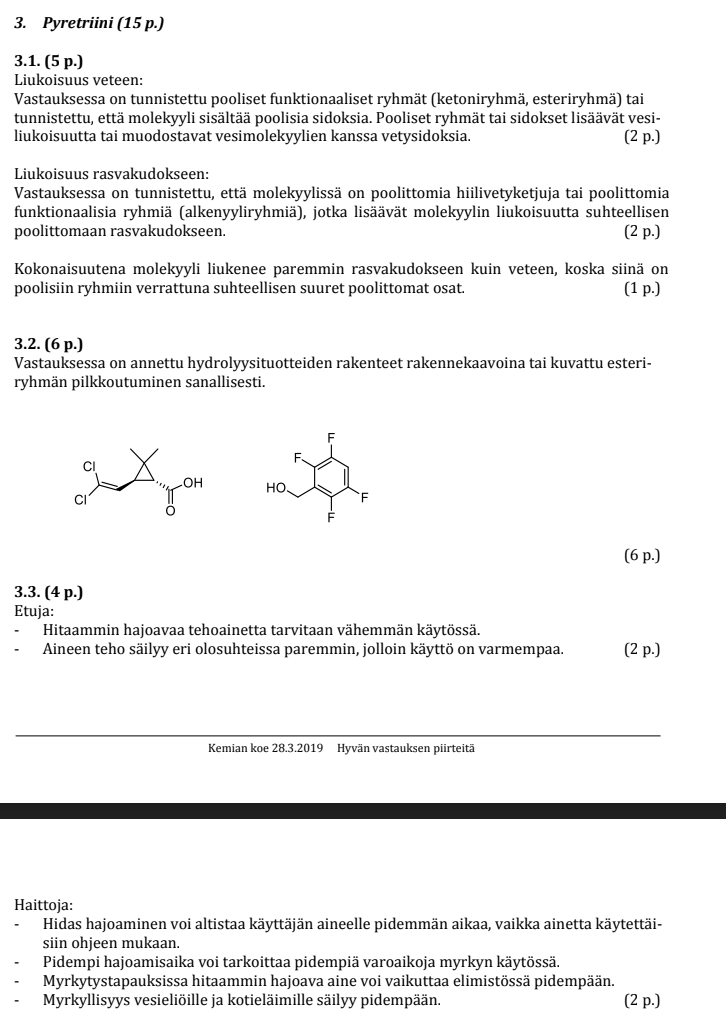 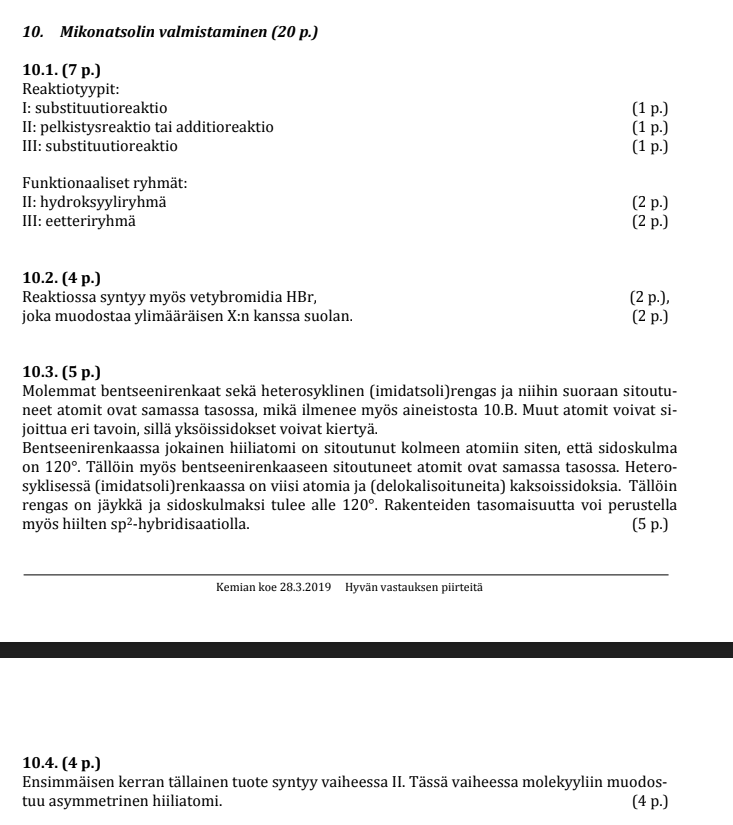 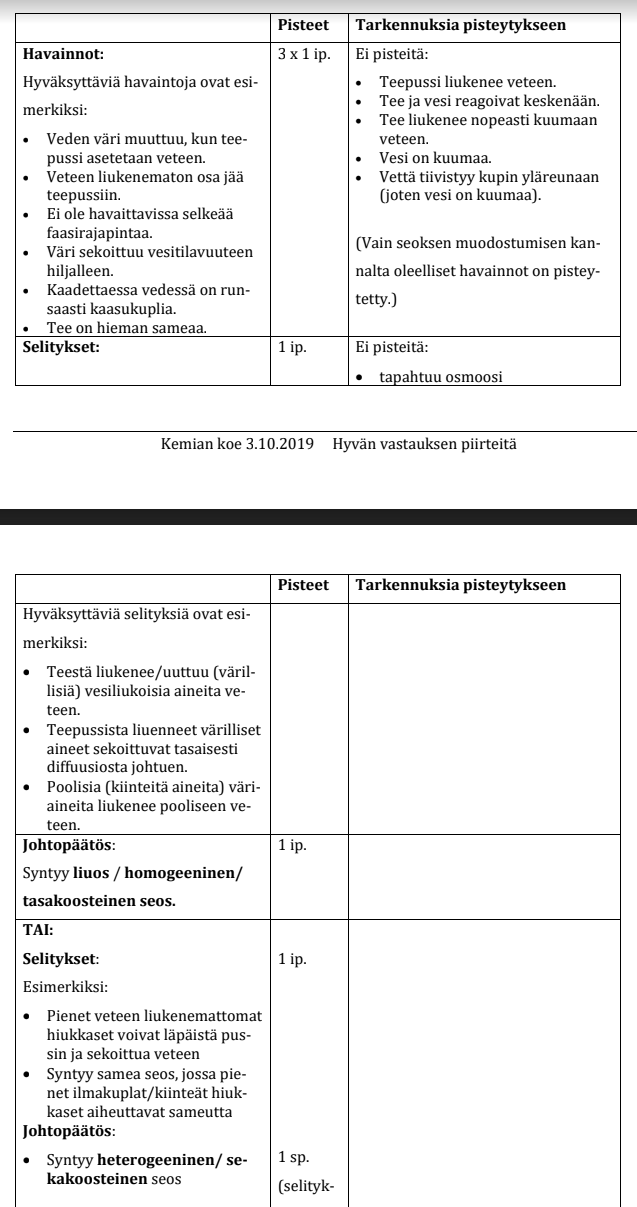 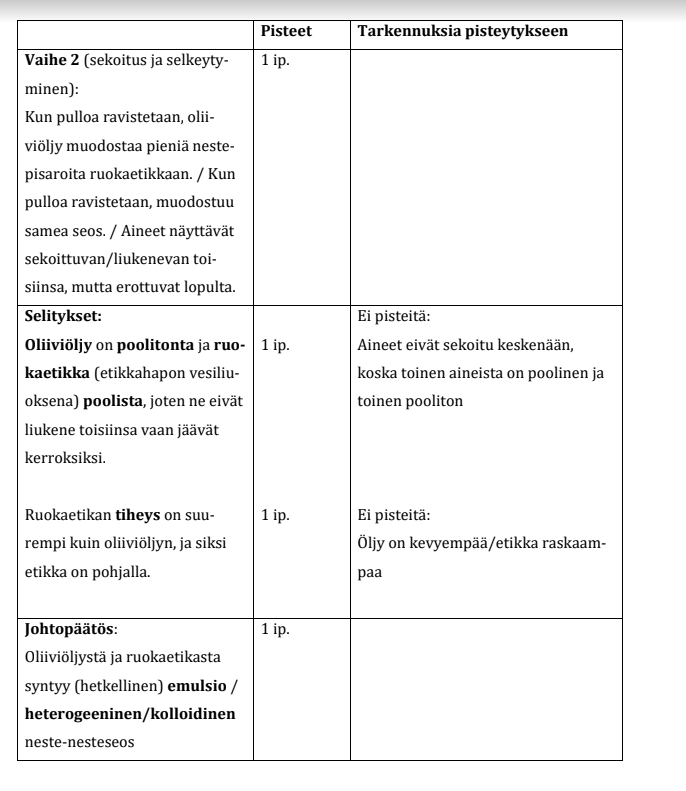 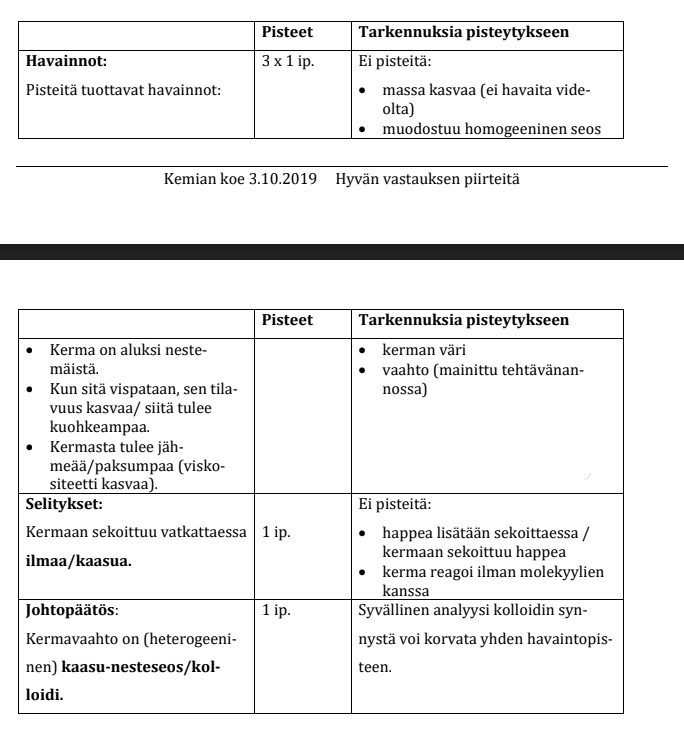 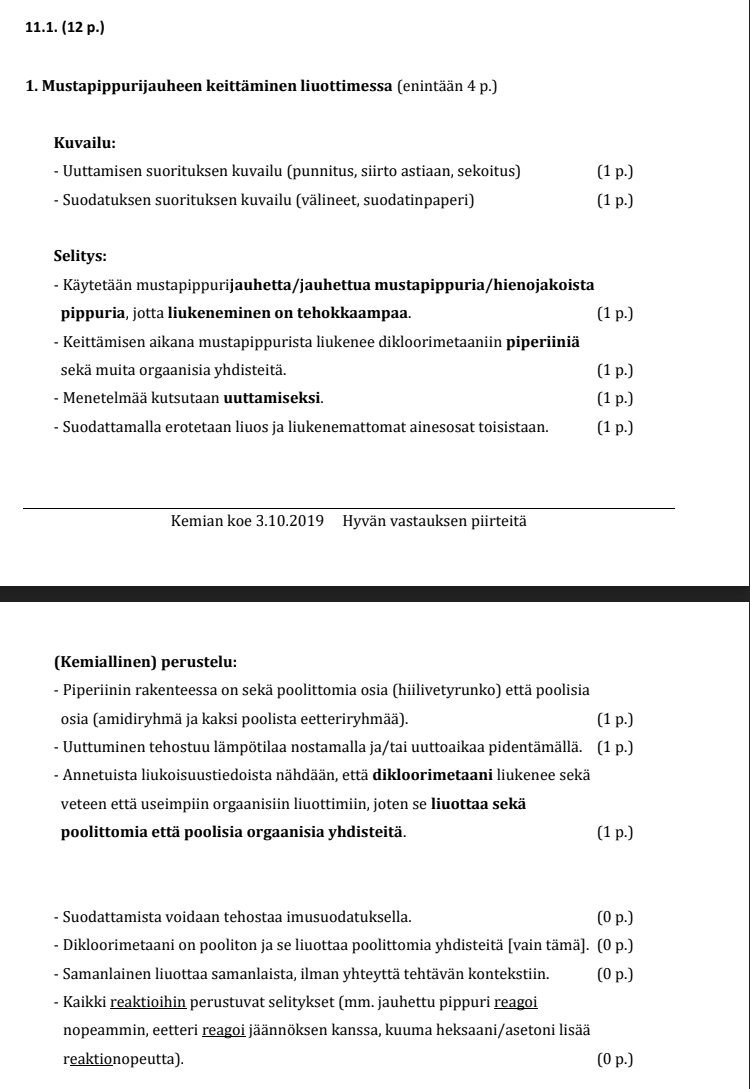 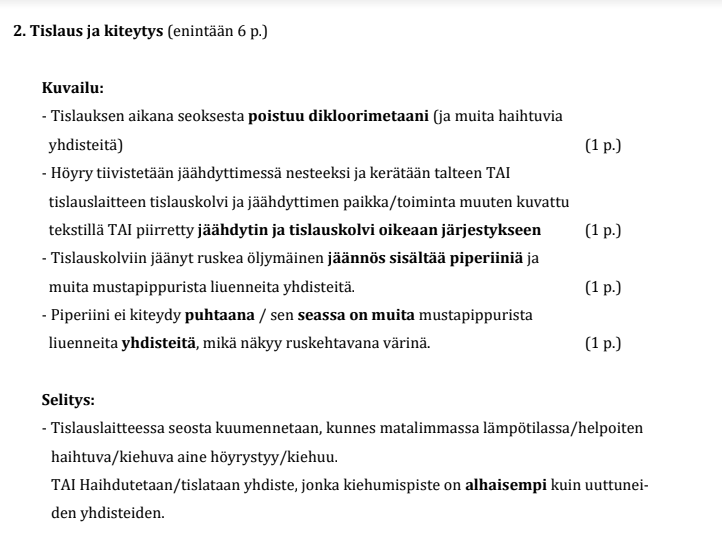 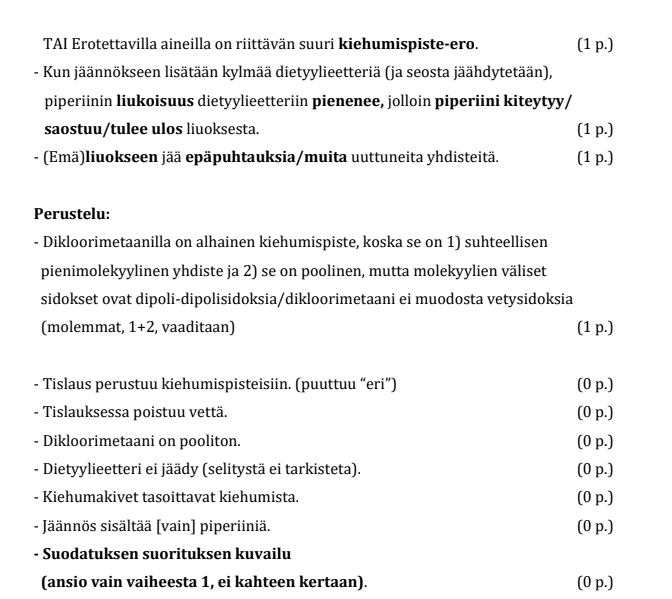 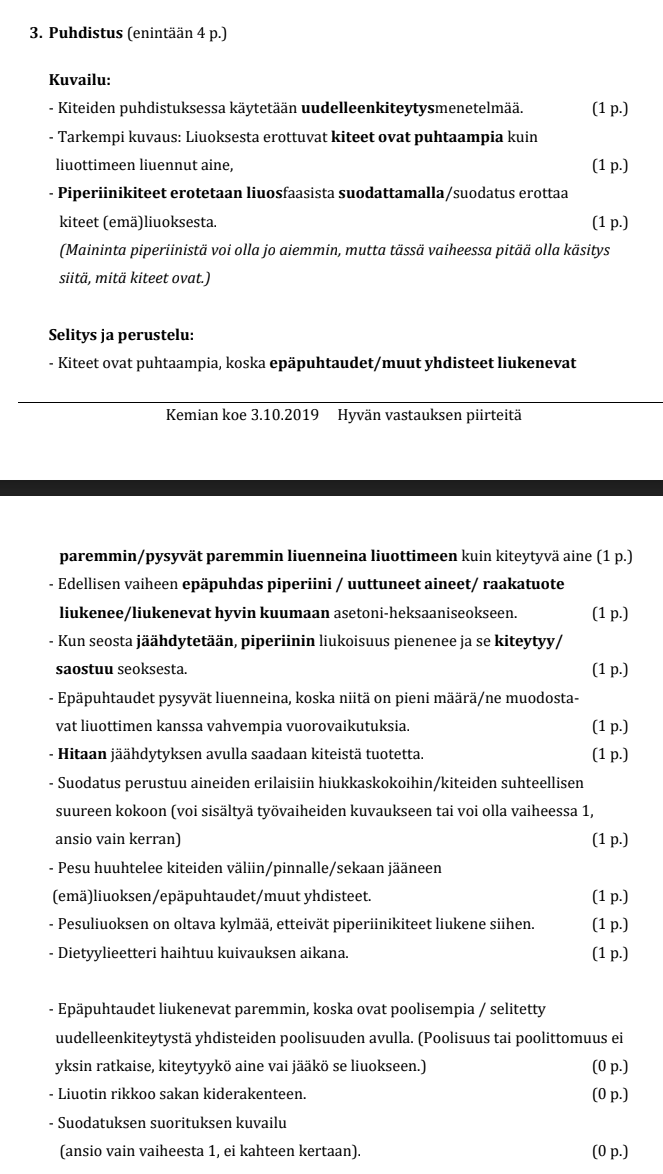 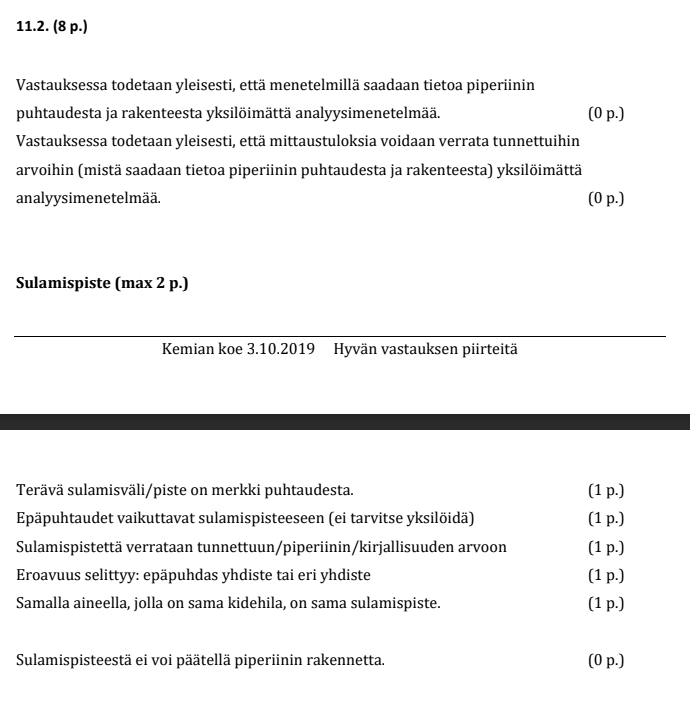 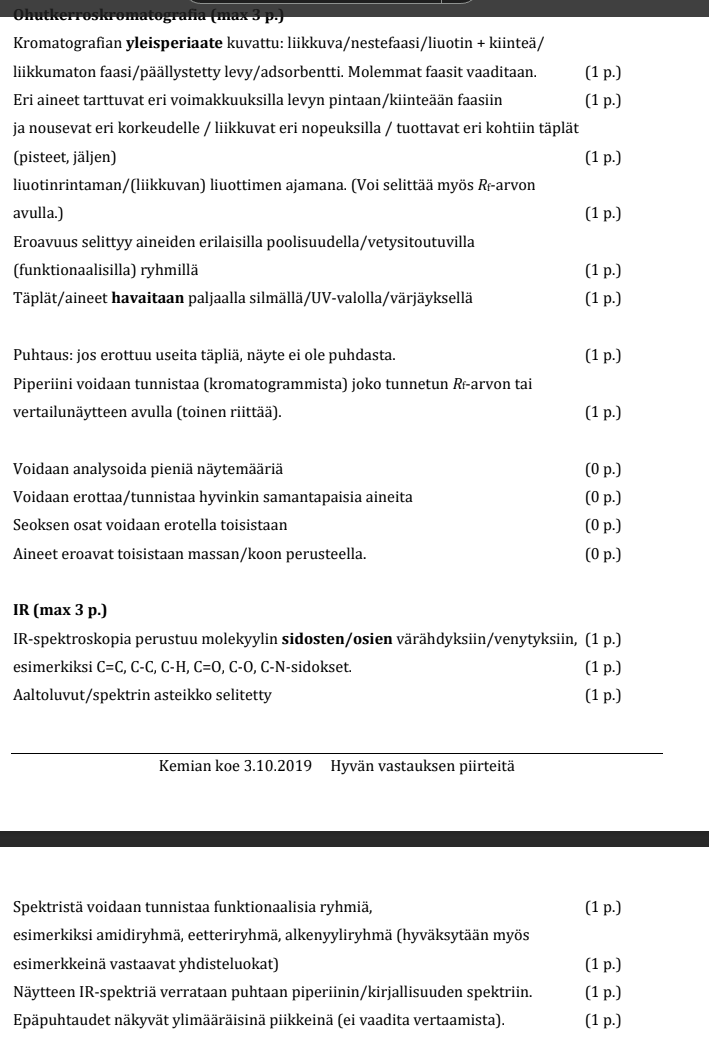 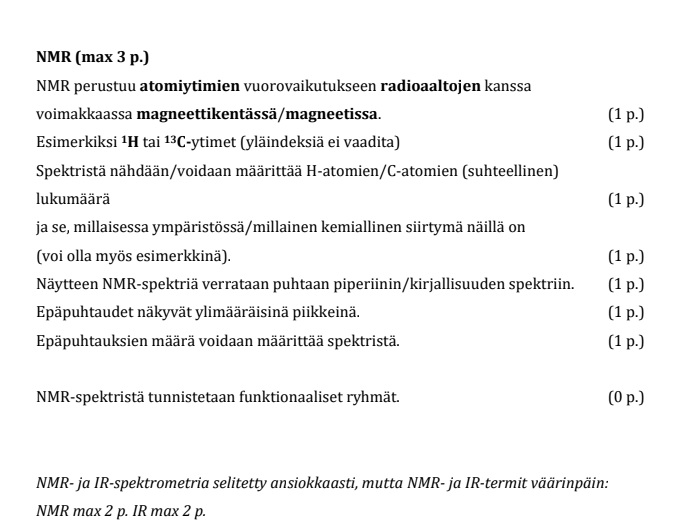 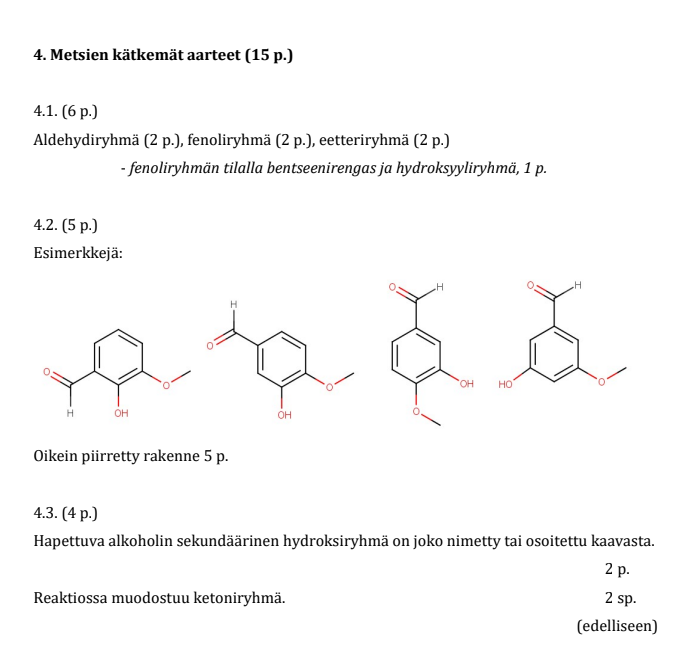 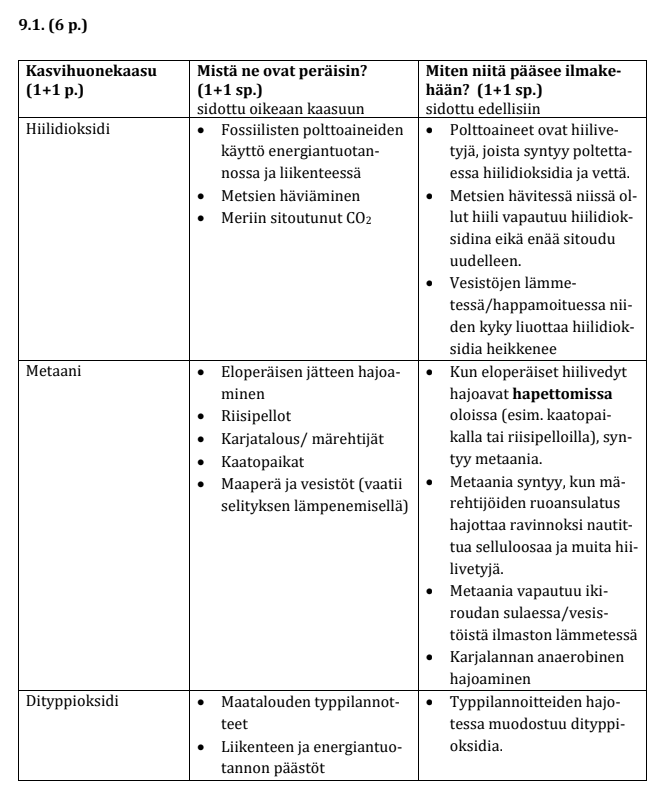 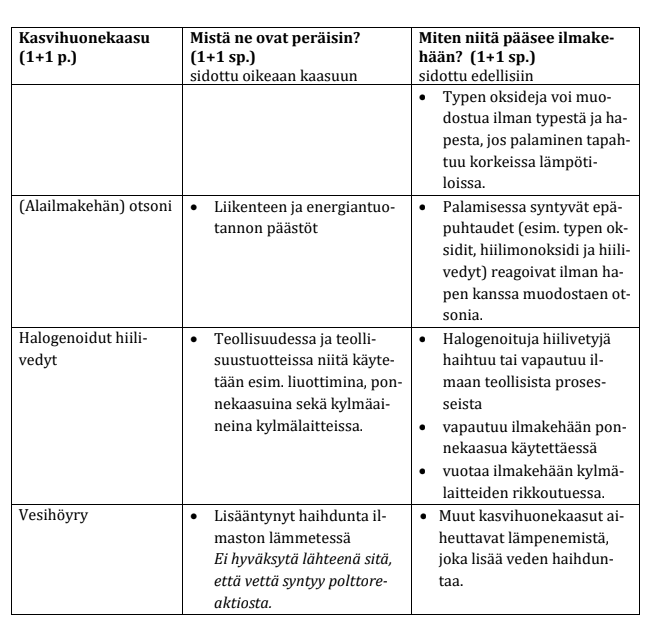 9.2. (5 p.)Näytteessä on hiilidioksidia ja vettä. (1+1 p.)Aineet ovat tunnistettavissa vahvasta absorptiosta tietyillä aaltolukualueilla. (1 p.)Hiilidioksidi on tunnistettavissa vahvasta absorptiosta aaltolukualueella2 300 cm−1–2 400 cm−1 tai 600 cm−1–700 cm−1 tai merkitty ne kuvaajiin. (1 p.)Vesi puolestaan on havaittavissa useana piikkinä aaltolukualueella1 400 cm−1–1 800 cm−1 tai merkitty se kuvaajaan. (1 p.)9.3. (6 p.)Ilmakehän voimakkaimmat kasvihuonekaasut ovat aineiston perusteella vesihöyry, hiilidi-oksidi ja otsoni. (2 p.)- kaksi oikeaa kaasua 1 p., kolmas oikea kaasu 1 p.Kasvihuoneilmiön syntyyn vaikuttavat voimakkaimmin kaasut, jotkaabsorboivat kokonaisuudessaan eniten (1 p.)maan pinnasta avaruuteen emittoituvaa (1 p.)energiaa/säteilyä. (1 p.)Perusteltu kuvaajien avulla siten, että vastauksessa on maininta piikeistä, pinta-alasta, aal-tolukualueista tai vertailu ideaalitilaan. (1 p.)Esim. Kuvaajien mukaan kaasuista vesihöyry absorboi eniten maan pinnasta avaruuteenemittoituvaa energiaa aaltolukualueilla 200 cm−1–600 cm−1 ja 1 400 cm−1–1 800 cm−1.Hiilidioksidi absorboi puolestaan suuren määrän energiaa aaltolukualueella 600 cm−1–750 cm−1. Otsoni absorboi kolmanneksi eniten energiaa lähinnä aaltolukualueella 1 000cm−1–1 100 cm−1.Puutteita muissa osuuksissa voidaan korvata ansiokkaalla kuvauksella. (1 p.)(Huom.! Kasvihuonekaasujen ilmastovaikutusta arvioitaessa on myös huomattava, ettäkaasujen viipymäajat ilmakehässä ovat hyvin erilaisia – esimerkiksi hiilidioksidi on hyvinpitkäikäinen. Toiseksi kaasujen konsentraatiot ilmakehässä eivät ole toisistaan riippumat-tomia. Esimerkiksi vesihöyryn määrä lisääntyy, kun ilmakehä lämpenee. Kolmanneksi kaa-sujen vaikutus riippuu myös siitä, missä ilmakehän osissa ne ovat. Näitä tarkasteluja ei ar-vioida tässä tehtävässä.)9.4. (3 p.)Marsin ilmakehä koostuu pääosin hiilidioksidista. (1 p.)- Muita kaasuja ei hyväksytä, väärä kumoaa oikean.Kuvaajasta nähdään, että ilmakehä absorboi energiaa lähinnä aaltolukualueella600 cm−1 – 750 cm−1, mikä on aineistojen 9.C ja 9.E kuvaajien mukaan tyypillistä hiilidiok-sidille. (2 p.)- Jos tunnistettu useita kaasuja, kohdasta 9.4. enintään 1 p. (CO2:n perusteluista).10. Steroidit (20 p.)10.1. (4 p.)Muut kaksoissidokset ovat osana aromaattista rengasta/ fenolia/bentseenirengasta, (1 p.)joka on pysyvä/ei pelkisty helposti, (1 p.)koska renkaan kaksoissidokset/π-elektronit ovat levittäytyneet/delokalisoituneetrenkaan kaikkien hiiliatomien käyttöön. (2 p.)10.2. (4 p.)Hiilirenkaan hiiliatomeissa on vain yksinkertaisia sidoksia/sigmasidoksia/ hiiliato-mit ovat sp3-hybridisoituneita. (2 p.)Tällöin sidoksilla on n. 109 asteen sidoskulmat/tetraedrisyys.TAITällöin kuvan (tuoli)konformaatio on energiaedullisin/konformaation atomit tai sidoksetovat mahdollisimman kaukana toisistaan. (2 p.)10.3. (6 p.)Molekyylin tertiäärisen alkoholin hydroksiryhmä ja ketoniryhmä (1+1 p.)voivat muodostaa vetysidoksia/dipoli-dipolisidoksia/ioni-dipolisidoksiareseptorin proteiinin kanssa, (1 p.)esimerkiksi seuraavasti.- tarkasteltu reseptorin poolisia ryhmiä tai annettu esimerkki vetysidoksesta/dipoli-di-polisidoksesta (1 p.)Loput 2 p. seuraavista (1 p. /kohta, itsenäiset pisteet):- molekyylin hiilivetyrunko voi osallistua sitoutumiseen- sitoutuminen voi tapahtua dispersiovoimilla reseptorin poolittomaan osaan- molekyyli voi myös sitoutua kovalenttisesti/kondensaatio(reaktiolla) esim.muodostamalla esteri/eetteriryhmän/happisillan (molemmat vaaditaan)Jos vastauksessa sekoitetaan sitoutuminen reseptoriin ja sitoutuminen progesteroniin (eli se-litetään millä sidoksilla levonorgestreeli voi sitoutua progesteroniin), karkea virhe, 0 p. kokokohdasta 10.3.(Levonorgestreelin sitoutuminen progesteronireseptoriin tunnetaan tarkasti, koska siitäon julkaistu kiderakenne: https://www.rcsb.org/structure/3D90. Kiderakenteesta paljas-tuu, että levonorgestreeli todella sitoutuu vetysidoksilla sekä ketoni- että hydroksiryhmäs-tään. Hydroksiryhmään on sitoutunut vesimolekyyli, joka puolestaan muodostaa ve-tysidoksen viereiseen asparagiiniin. Ketoniryhmä muodostaa vetysidokseen sekä vierei-seen glutamiiniin että arginiiniin. Kuvassa vain glutamiini on näytetty.)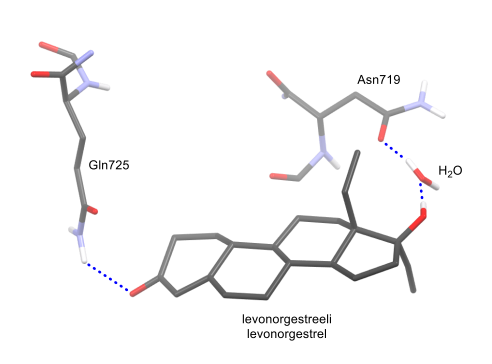 10.4. (6 p.)Levonorgestreelin ja testosteronin kolme ensimmäistä rengasta (A, B, C) ovat lähes saman-laiset. D-renkaassa on testosteronissa sekundäärinen ja levonorgestreelissä tertiäärinenhydroksiryhmä. Kokonaisuutena1) molekyylien runkorakenne on samanlainen,2) joten niillä on samanlainen muoto/kolmiulotteinen rakenne. (3 p.)- kumpi tahansa edellisistä (1 tai 2) mainittu 2 p., toinenkin mainittu 1 p.- pelkkä samanlainen rakenne, 1 p.Funktionaaliset ryhmät ovat samat (1 p.)- mainittu että vain yksi funktionaalinen ryhmä on sama, 1 p.- ei tarvitse luetella funktionaalisia ryhmiäja samoissa paikoissa/kohdissa (2 p.)- jos vain yhtä ryhmää verrattu, 1 p.Tästä syystä ne voivat sitoutua samaan reseptoriin.Jos vastauksessa on sekoitettu reseptori ja testosteroni eli selitetty levonorgestreelin ja testo-steronin välille muodostuvia sidoksia, karkea virhe, 0 p. koko kohdasta 10.4.